St Peter’s Primary School 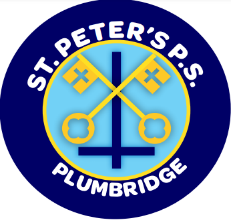 415 Lisnaragh Road, Plumbridge, Omagh, BT79 8AFTel: 028 816 48412  		info@stpeters.plumbridge.ni.sch.ukPrincipal:  Miss S Falls5/6/24Dear ParentsAs you are aware Fr. Donnelly is celebrating his 40th Anniversary in the priesthood. This is a wonderful landmark in Father’s life and to celebrate this occasion the Parish has arranged a Special Mass of Thanksgiving in Sacred Heart Church Plumbridge on Friday the 16th June at 7.30 p.m.We would like if all pupils could attend this Mass to express our gratitude and appreciation towards all the good work that Father continues to deliver in his pastoral role within our parish. It would be much appreciated if all pupils would wear their school uniform and assemble at 7.15p.m to sit together as a school during Fr. Donnelly’s Mass of Thanksgiving. (We request that Yr. 1 and 2 children sit with their parents in the church).On behalf of the school community, we wish Fr. every blessing and good wish on this wonderful achievement. Yours Sincerely,Sheila Falls